Jutro ekipica, kako ste? 😊 Evo za ovaj tjedan... Oni koji još nisu predali zadaće, molim napraviti to čim prije. Ovaj tjedan počinjem upisivati vrednovanje u dnevnik, dakle.......... 😊 Neki su napravili turbo zadaće, neki malo „spavaju“ pa su napravili zadaće samo od ponedjeljka, ali ne i četvrtka i petka. Da, da, znam i tko je na Edutoriju vježbao, a tko nije😊 MONTAG, der 30. März, 2020DIENSTAG, der 31. März, 2020FREITAG, der 3. April, 2020Ovaj put pišem sve zajedno tako da možete sami rasporediti vrijeme. Nemojte da vam se zadaće nakupe i nemojte ih raditi u zadnji čas. To nikada nije dobro obavljen posao. Nekoliko uvodnih riječi – OBAVEZNO PROČITATI! 1) Nisam zadovoljna s vašim aktivnostima u Teamsu. Imali ste postavljeno pitanje koje uopće niste registrirali. Ne znam kako Teamsovi na drugim predmetima funkcioniraju, no za Njemački ćete morati biti aktivniji. Zadaće vraćate u CHAT, a u grupi razgovaramo o stvarima koje radimo na nastavi. Jer ovo jeste nastava. Ako postavim pitanja „Koja je ključna riječ u rečenici?“ onda na to pitanje od svih učenika očekujem i neki odgovor. Nemate vremena u koja se morate ulogirati, ali imate dane – one kad je Njemački na rasporedu. I ako se niste mogli ulogirati taj dan i pogledati zbivanja, napravite to sljedeći dan. Ili dan nakon toga. Tjedan ima 7 dana. Svaka aktivnost se evidentira, vodi, prati i ocjenjuje kao da se vidimo face-to-face (vidi: online rječnik engleskog jezika). Ima li netko kome ovo nije jasno? Ogovore očekujem u našoj Teams grupi. Do srijede. 2) Prije ove Corona-nevolje smo se bili dogovorili (budući da smo puno radili čitanje i slušanje s razumijevanjem, da ćemo ponoviti onu grozomornu gramatiku i sve Grammatiktafele jer vam je to bilo teško. E pa ajmo onda zasukati rukave, vraćamo se na GRAMMATIKTAFEL 1.Pitanja se odnosi na cijeli tjedan. Pažljivo i uredno sve zabilježite, trebat će nam za kasnije. Pitanja u nastavku su domaća zadaća za cijeli tjedan.3) GRAMMATIKTAFEL 1, Seite 12: U prvom zadatku stoji: Präsens der regelmäßigen Verben Što to uopće znači? Što su glagoli? Što oni izriču? Što je prezent? Što se njime izriče? Kako se još zove? Što bi to bili PRAVILNI glagoli? Kako se prezent pravilnih glagola u njemačkom jeziku tvori? Što su riječi: ICH, DU, ER, SIE, ES, WIR, IHR, SIE, SIE? Kako se te riječi zovu na hrvatskom, a kako na njemačkom jeziku? Znate li riječi iz „6“ prevesti na hrvatski i obratno? Na kojem mjestu stoje glagoli u njemačkoj rečenici: izjavnoj, upitnoj? Kako sve možemo napraviti pitanje? (čime počinju?) Znate li neke nepravilne glagole? Kakvi su to glagoli? Što im se događa? Što se događa glagolima pod brojem 2 u udžbeniku? (str. 12) – u kojim licima? Koja je razlika u odnosu na glagole u zadatku 1? Prevedite na hrvatski glagol pod brojem 3. Što je njemu? Zašto su riječi pored glagola napisane velikim tiskanim slovima? Zašto su one važne? Znate li kako se te riječi zovu? RAZMIŠLJAJTE, ISTRAŽUJTE, GOOGLAJTE, PITAJTE PROFU IZ HRVATSKOG, MENE, JEDAN DRUGOG... SNAĐITE SE😊 miss u so much – ich vermisse euch so sehr☹Frau Maja				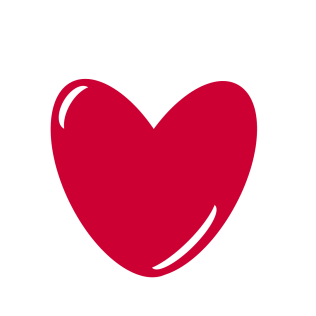 